المملكة العربية السعودية                                                                                                            الصف/ الثاني ثانوي مقررات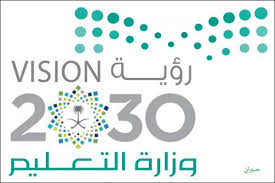        وزارة التعليم                                                                                                                                                                                                             الزمن/      20 دقيقة                                                                                                               ( الكفايات اللغوية ) 2-1                                                                                                            اختبار قصير    (  2)                                                                                                                             الوحدة الأولى (الوحدة النحوية )                                                                                                                                          الأساليب النحوية           الاسم :................................................................................االصف .............................................       السؤال الأول :      حددي المنادى ونوعه وعلامة إعرابه من خلال الاختيار بين البناء والرفع .   السؤال الثاني :   أكملي الجدول التالي كما هو مطلوب :السؤال الثالث : أكملي حسب ما هو مطلوب :السؤال الرابع : أكملي كما هو مطلوب :السؤال الخامس : أكملي الإعراب كما هو مطلوب :                                                انتهت الأسئلة                   الجملة المنادى نوع المنادى ( قالوا يا نوح قد جادلتنا فأكثرت جدالنا )علم مفرد     2- شبيه بالمضاف   3 مضاف   يا أبا محمد كن لنا عونا 1 -علم مفرد     2- شبيه بالمضاف   3 مضاف   يا طالبًا للعلم تعلم واجتهد 1 -علم مفرد     2- شبيه بالمضاف   3 مضافالجملة المستثنى منه المستثنى أداة الاستثناء ما أهتم من الطلبة الإ المجتهد تعامل الجميع بجد ما عدا المهمل ما نجح غير المثابر الجملة المطلوب الجواب جمال غروب الشمس تعجبي مما سيق ........................................سبحان الله  كم هو جميل   أجمل بالراحة بعد التعب حددي نوع التعجب تعجب .............................تعجب ...............................الجملة المطلوب الجواب قرأت ( 15 ) كتاب اختاري العدد الرياضي المحول تحويل صحيح خمسة عشر كتاب خمس عشرة كتاب رتبت سبعة وعشرين ...........           ضعي معدود مناسب ..........................................عندي قلمان اثنان اختاري ما يناسب حسب الجملة السابقة يطابق العدد المعدوديخالف العدد المعدودكتبت أربع قصائد أكملي إعراب ما تحته خط  تمييز مجرور ب...............الجملة الإعراب يا محمد استمع لوالديك ...................مبني على الضم حضر الطلاب الا طالب مستثنى منصوب .ب ....................................يا طارق الباب توقف طارق منادى منصوب بـ..........................الباب .مضاف ............................مجرور ب......................................